PlayingCardDirections: This program prints out a random playing card as if you have chosen one at random from a deck of cards. Remember that a standard deck has 52 playing cards with four suites (Spades, Clubs, Hearts, and Diamonds). The cards will be labeled Ace, 2, 3, 4, 5, 6, 7, 8, 9, 10, Jack, Queen, and King. Use two different random numbers to generate the suite and the card number. Use if-statements to print the correct label of Ace, Jack, etc…**The number that the user enters has absolutely no effect on what card is selected. This portion of code is only used to stall the program while the user reads the directions.A sample printout: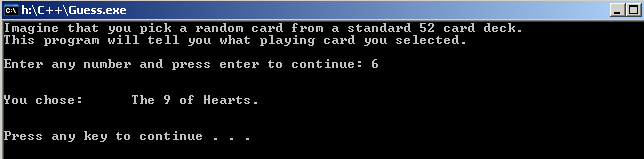 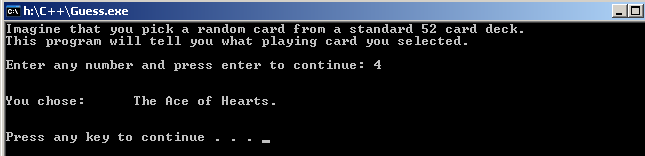 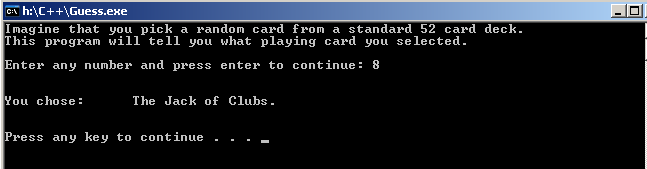 